Uw aanvraag voor het organiseren van een wielerwedstrijd dient ten minste 14 weken op voorhand, volledig ingevuld, worden terugbezorgd aan de dienst vergunningen. Dit document houdt geen goedkeuring in, u wordt later op de hoogte gebracht van de beslissing van burgemeester en schepenen.Gegevens aanvrager (+ 18 jaar)Naam vereniging/organisatie: Naam: Voornaam  Handelend als: voorzitter          secretaris            koersdirecteur   
Adres: Straat en huisnummer: 
          Postcode:  Gemeente: Tel:  GSM: 
E-mail: Geboortedatum: .  Geboorteplaats: Rijksregisternummer:  De organisator of zijn vervanger dient steeds bereikbaar te zijn tijdens de volledige duur van het evenement.Aard van de wielerwedstrijdWegwedstrijd:                                              Alle terreinwedstrijden:Individuele wedstrijd                                  BMX Wedstrijd met ploegen                               Cyclocross         Wedstrijd op gesloten omloop             Mountainbike        Wedstrijd op open omloop                  Trial        Wedstrijd in lijn        TijdritCategorieën van renners die aan de wedstrijd mogen deelnemen      M         V       M/VTijdstip en plaats van de wedstrijdDatum: Startuur: Plaats van vertrek:	straat en huisnummer: 	gemeente - deelgemeente: Dit is een:	 Vermoedelijk aankomstuur: Plaats van aankomst:	straat en huisnummer: 	gemeente - deelgemeente: Dit is een:PubliciteitskaravaanIs er een publiciteitskaravaan voorzien        Ja               NeeAantal voertuigen: Uur en plaats van vertrek van deze publiciteitskaravaan: Minimaal tijdsverschil met de wedstrijd: Zal de publiciteitskaravaan ook de plaatselijke rondes rijden:     Ja        Nee     Zo ja, hoeveel: Zijn er afleidingstrajecten voorzien voor de publiciteitskaravaan: Zo ja, langs volgende straten: 
Parcours van de wedstrijdTotale afstand van de wedstrijd:  kmHet totale parcours is samengesteld uit: ronde(n) van  km ronde(n) van  km ronde(n) van  km ronde(n) van  kmVoor de wedstrijden op gesloten of open omloop wordt een lijst van de gebruikte straten toegevoegd in de volgorde dat ze door de wedstrijd zullen worden gebruikt (met vermelding van de doorkomsttijden).Gelieve een duidelijk plan van het parcours toe te voegen aan deze aanvraag!De toelating tot het gebruik van de terreinen van het niet-openbaar domein is bijgevoegd aan deze vergunningsaanvraag.Voor de wedstrijden in lijn wordt het parcours toegevoegd onder de vorm van een tabel, met minstens volgende gegevens:ProvincieGemeente  Deelgemeente        Straatnamen en/of nr. van de weg - aantal afgelegde kilometers - tijdstip van doorkomstAfleidingstraject (optioneel) Op het parcours wordt er een afleidingstraject voorgesteld, langs de volgende straten:	 In de aankomstzone wordt er een afleidingstraject voorgesteld, langs volgende straten:Identiteit van de koersdirecteurNaam:  Voornaam: 
Adres: Straat en huisnummer:  	
          Postcode:  Gemeente: Tel:  GSM: 
E-mail: Geboortedatum:  Geboorteplaats: Rijksregisternummer:. Identiteit van de veiligheidscoördinatorNaam:  Voornaam: 
Adres: Straat en huisnummer: 	
          Postcode:  Gemeente: Tel:  GSM: 
E-mail:  Geboortedatum:  Geboorteplaats: Rijksregisternummer  Het is niet meer nodig de naamlijst van de signaalgevers over te maken aan de burgemeester, doch de veiligheidscoördinator dient tijdens de dag van de wedstrijd in het bezit te zijn van een nominatieve lijst van de ingezette signaalgevers. Hij dient deze tot 6 maanden na de wedstrijd te bewaren.Nominatieve lijst: naam, voornaam, geboortedatum, nationaliteit, contactgegevens, de door de betrokken signaalgever te beveiligen (kruis)punten, nummer van het fluo hesje voor mobiele seingevers.Bevoorradingszone en wegwerpzoneVoor regionale wedstrijden moet onmiddellijk na de bevoorradingszone (over +- 100 meter) een wegwerpzone worden voorzien. Gelieve steeds de straatnaam en het huisnummer te vermelden. U kan eventueel een plan bij deze aanvraag toevoegen.Bevoorradingszone: Er wordt toestemming gevraagd om een bevoorradingszone te voorzien vanaf:.tot aan  .tot aan  .tot aan  .tot aan  Wegwerpzone:Er wordt toestemming gevraagd om een wegwerpzone te voorzien vanaf:.tot aan  .tot aan  .tot aan  .tot aan  BepijlingZal er ook tijdelijk bewegwijzering geplaatst worden?Ja                          neenDe organisatie zorgt voor de bepijling vanaf datum: De pijlen zullen uiterlijk op . verwijderd worden.* Indien de pijlen ook op gewestwegen geplaats worden, moet ook toelating gevraagd worden aan het Agentschap voor Wegen en Verkeer Oost Vlaanderen, district Sint-Niklaas, Industriepark-West 51 – 9100 Sint-Niklaas. Telefoon: 03 780 20 30. E-mail: wegen.oostvlaanderen.districtsintniklaas@mow.vlaanderen.be* plan toevoegen met opsomming plaatsing tijdelijke bewegwijzering.Volgbewijzen/samenstelling wedstrijdkaravaanAantal voertuigen waarvoor de koersdirecteur voornemens is volgbewijzen af te leveren:* een kopie van dit volgbewijs moet afgeleverd worden bij dienst vergunningen.Het volgbewijs is beschikbaar na betaling van de organisatievergunning aan Cycling Vlaanderen. Betaling: ten laatste 3 maanden voor de wedstrijddatum.VerkeersomleggingVerkeersomlegging voorzien:	ja:            neen:VeiligheidAanwezigheid medische steun: (EHBO-post, Rode Kruis, Vlaams kruis, Vlaamse Hulp Dienst)	ja:          neen: Duur aanwezigheid:	datum:   van   uur – tot  uurAanwezigheid politie aangevraagd:	ja:          neen: Duur aanwezigheid:	datum:  van   uur – tot  uurMeer info?Dienst vergunningen
 Dorp 22, 9290 Berlare  052 43 25 15 vergunningen@berlare.beHandtekening organisator		Handtekening koersdirecteur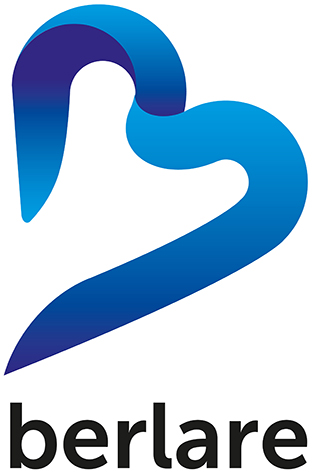 Aanvraag vergunning voor wielerwedstrijden, alle terreinwedstrijden, wielertochten met een tijdsopname en/of klassement (onder de bepalingen van KB 28 juni 2019)In te vullen door gemeentedienst:Ontvangstdatum: ……………………………………………………………Naam wielerwedstrijd:……………………………………………………..……………………………………………………………………………………..Datum wielerwedstrijd:…………………………………………………….gemeentebestuur BerlareAanvraag vergunning voor wielerwedstrijden, alle terreinwedstrijden, wielertochten met een tijdsopname en/of klassement (onder de bepalingen van KB 28 juni 2019)In te vullen door gemeentedienst:Ontvangstdatum: ……………………………………………………………Naam wielerwedstrijd:……………………………………………………..……………………………………………………………………………………..Datum wielerwedstrijd:…………………………………………………….elite met contractnieuwelingen (U17)      amateurselite zonder contract aspiranten                  gentlemen       beloften (U23)miniemen                    G-wielrennersjuniores (U19)masters	                       ander:  gemeenteweg gewestweg gemeenteweg gewestweg